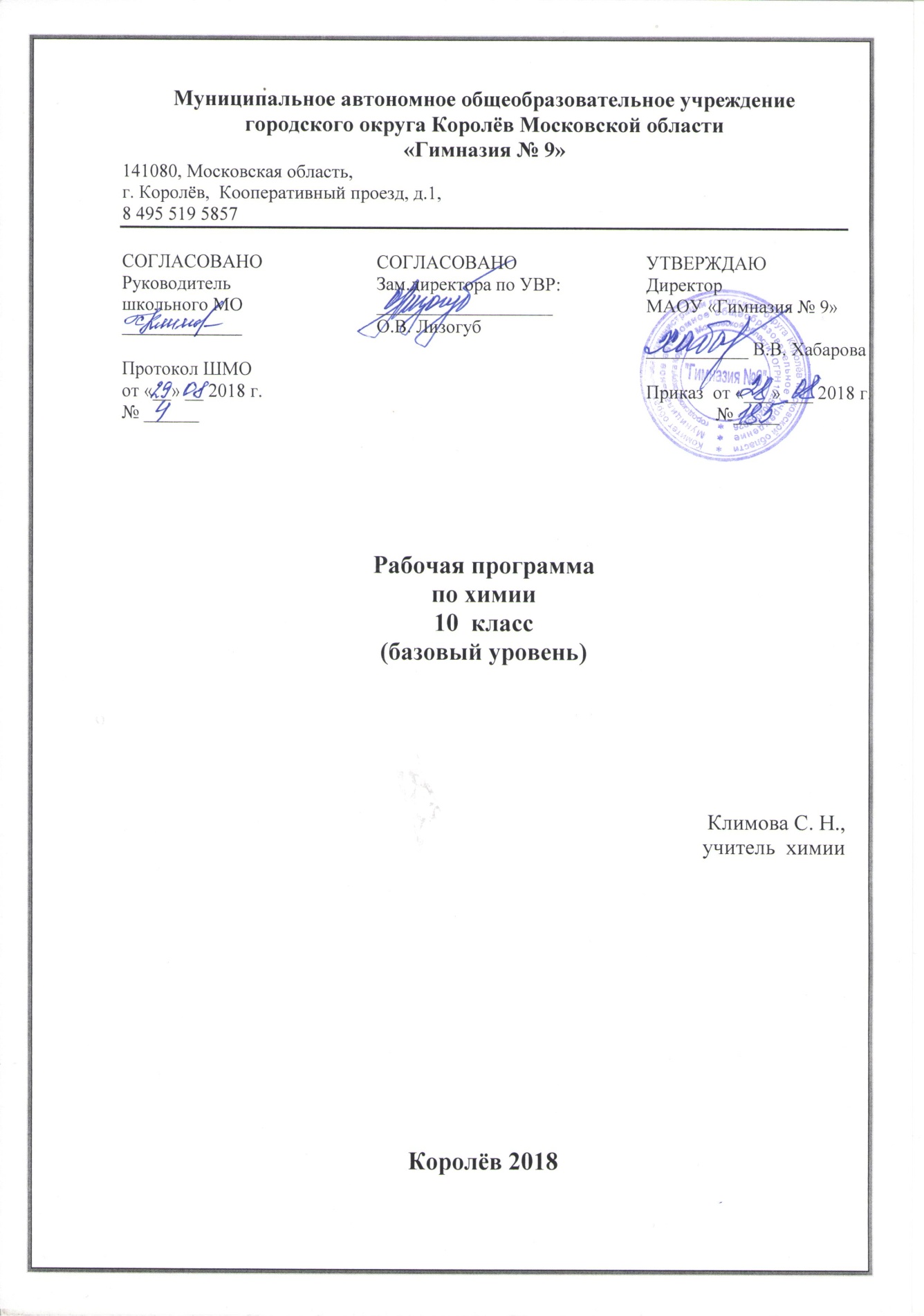 Пояснительная запискаРабочая программа по химии для основной школы составлена на основе: Фундаментального ядра содержания общего образования и в соответствии с Государственным стандартом общего образования (приказ Министерства образования и науки Российской Федерации от 17.12.2010 г. № 1897);Федерального Закона от 29 декабря 2012 года, №273 (Федеральный закон  «Об образовании в РФ»);Требований к результатам основного общего образования, представленных в федеральном государственном образовательном стандарте общего образования второго поколения. В ней также учитываются идеи развития и формирования универсальных учебных действий для основного общего образования.Постановления Главного Государственного санитарного врача Российской Федерации «Об утверждении СанПин 2.4.2821-10 «Санитарно-эпидемиологические требования к условиям и организации обучения в общеобразовательных учреждениях» от 29.12.2010 №189; Приказа Минобрнауки России от 31.03.2014 № 253 «Об утверждении федерального перечня учебников, рекомендуемых к использованию при реализации имеющих государственную аккредитацию образовательных программ начального общего, основного общего, среднего общего образования».             Программа курса «Химии» построена на основе спиральной модели, предусматривающей постепенное развитие и углубление теоретических представлений при линейном ознакомлении с эмпирическим материалом. В предметах естественного цикла ведущую роль играет познавательная деятельность и соответствующие ей познавательные учебные действия. В связи с этим основными целями обучения химии в 10 классе являются:
          1) формирование у обучающихся умения видеть и понимать ценность образования, значимость химического знания для каждого человека независимо от его профессиональной деятельности; умения различать факты и оценки, сравнивать оценочные выводы, видеть их связь с критериями оценок и связь критериев с определенной системой ценностей, формулировать и обосновывать собственную позицию;
          2) формирование у обучающихся целостного представления о мире и роли химии в создании современной естественно-научной картины мира; умения объяснять объекты и процессы окружающей действительности — природной, социальной, культурной, технической среды, используя для этого химические знания;
          3) приобретение обучающимися опыта разнообразной деятельности, познания и самопознания; ключевых навыков (ключевых компетентностей), имеющих универсальное значение для различных видов деятельности: решения проблем, принятия решений, поиска, анализа и обработки информации, коммуникативных навыков, навыков измерений, сотрудничества, безопасного обращения с веществами в повседневной жизни.
         Задачами изучения учебного предмета «Химия» в 10 классе являются:
учебные: формирование системы химических знаний как компонента естественнонаучной картины мира;
развивающие: развитие личности обучающихся, их интеллектуальное и нравственное совершенствование, формирование у них гуманистических отношений и экологически целесообразного поведения в быту и в трудовой деятельности;
воспитательные: формирование умений безопасного обращения с веществами, используемыми в повседневной жизни; выработка понимания общественной потребности в развитии химии, а также формирование отношения к химии как к возможной области будущей практической деятельности.        Особенностью содержания курса «Химия» являются то, что в базисном учебном (образовательном) плане этот предмет
появляется последним в ряду изучения естественнонаучных дисциплин. Данная необходимость освоения объясняется
тем, что школьники должны обладать не только определенным запасом предварительных естественнонаучных знаний,
но и достаточно хорошо развитым абстрактным мышлением. Учащимися уже накоплены знания по смежным
дисциплинам цикла: биологии, физики, математики, географии, сформировались умения анализировать, вести
наблюдения, сравнивать объекты наблюдения.
В соответствии с учебным планом на изучение химии в 10 классе отводится 1 час в неделю, 35 часов в год, при
нормативной продолжительности учебного года 35 учебных недель.
Программой предусмотрено проведение:
контрольных работ – 2,практических работ –3 часа.Состав учебно-методического комплекта:Рудзитис Г.Е. Химия: 10 кл.: учеб. для общеобразоват. Учреждений / Г.Е. Рудзитис, Ф.Г. Фельдман. – М.: Просвещение.Химия: 10 кл.: электронное приложение к учебнику.Радецкий А.М. Химия: дидактический материал: 10-11 кл. / А.М. Радецкий. – М.: Просвещение.Планируемые предметные результаты освоения учебного предмета
Выпускник научится:
• описывать свойства органических веществ;
• характеризовать вещества по составу, строению и свойствам, устанавливать причинно-следственные связи между данными характеристиками вещества;
• раскрывать смысл основных химических понятий «атом», «молекула», «химический элемент», «простое вещество», «сложное вещество», «валентность», используя знаковую систему химии;
• изображать состав веществ помощью структурных формул и сущность химических реакций с помощью химических уравнений;
• определять формулу органических веществ по массовой доле элемента;
• сравнивать по составу и строению разные классы углеводородов;
• классифицировать органические соединения по строению и по свойствам;
• пользоваться лабораторным оборудованием и химической посудой;
• проводить несложные химические опыты и наблюдения за изменениями свойств веществ в процессе их превращений; соблюдать правила техники безопасности при проведении наблюдений и опытов;
• различать экспериментально некоторые вещества используя качественные реакции; • раскрывать смысл теории строения органических соединений А. М. Бутлерова;
• характеризовать свойства органических  веществ по строению;•выявлять зависимость свойств веществ от строения;
• называть признаки и условия протекания химических реакций;
• устанавливать принадлежность химической реакции к определѐнному типу;
• прогнозировать продукты химических реакций по формулам/названиям исходных веществ; определять исходные вещества по формулам/названиям продуктов реакции;
• составлять уравнения реакций, соответствующих последовательности («цепочке») превращений органических веществ различных классов;
• выявлять в процессе эксперимента признаки, свидетельствующие о протекании химической реакции;
• проводить качественные реакции, подтверждающие наличие в водных растворах веществ разных классов;
• определять принадлежность органических веществ к одному из изученных;
• составлять формулы веществ по их названиям;• определять валентность и степень окисления элементов в веществах;
• составлять формулы органических соединений по валентностям;
• объяснять закономерности изменения физических и химических свойств веществ от строения;
• называть общие химические свойства, характерные для групп соединений;• называть общие химические свойства, характерные для каждого из классов органических веществ;
• приводить примеры реакций, подтверждающих химические свойства органических веществ;
• определять вещество-окислитель и вещество-восстановитель в окислительно-восстановительных реакциях;
• проводить лабораторные опыты, подтверждающие химические свойства основных классов органических веществ;Выпускник получит возможность научиться:
• грамотно обращаться с веществами в повседневной жизни;
• осознавать необходимость соблюдения правил экологически безопасного поведения в окружающей природной среде;
• понимать смысл и необходимость соблюдения предписаний, предлагаемых в инструкциях по использованию лекарств, средств бытовой химии и др.;
• использовать приобретѐнные ключевые компетентности при выполнении исследовательских проектов по изучению свойств, способов получения и распознавания веществ;
• развивать коммуникативную компетентность, используя средства устной и письменной коммуникации при работе с текстами учебника и дополнительной литературой, справочными таблицами, проявлять готовность к уважению иной точки зрения при обсуждении результатов выполненной работы;
• объективно оценивать информацию о веществах и химических процессах, критически относиться к псевдонаучной информации, недобросовестной рекламе, касающейся использования различных веществ.
• осознавать значение теоретических знаний для практической деятельности человека;
• описывать изученные объекты как системы, применяя логику системного анализа;
• применять знания о строении органических соединений для объяснения и предвидения свойств конкретных веществ;
• развивать информационную компетентность посредством углубления знаний об истории становления химической науки, еѐ основных понятий, а также о современных достижениях науки и техники.
• составлять составлять структурные формулы изомеров и гомологов и называть их по систематической номенклатуре;
• составлять химические уравнения, характеризующие свойства и получение органических веществ.
• приводить примеры реакций, подтверждающих существование взаимосвязи между основными классами органических веществ;
• прогнозировать результаты воздействия различных факторов на изменение скорости химической реакции;
• составлять химические уравнения, характеризующие свойства и получение органических веществ.
• прогнозировать химические свойства веществ на основе их состава и строения;
• прогнозировать способность вещества проявлять кислотные или основные свойства с учѐтом групп атомов входящих в его состав;
• выявлять существование генетической взаимосвязи между веществами;
• организовывать, проводить ученические проекты по исследованию свойств веществ, имеющих важное практическое значение.Содержание учебного предмета с указанием форм организации учебных занятийСодержание учебного предметаРаздел 1. ТЕОРЕТИЧЕСКИЕ ОСНОВЫ ОРГАНИЧЕСКОЙ ХИМИИ (3ч)Формирование органической химии как науки. Теория строения органических соединений  А. М. Бутлерова. Углеродный скелет. Радикалы. Функциональные группы. Гомологический ряд. Гомологи. Структурная изомерия. Номенклатура.Электронная природа химических связей в органических соединениях.Классификация органических соединений.Демонстрации. Образцы органических веществ и материалов. Модели молекул органических веществ. Растворимость органических веществ в воде и неводных растворителях. Плавление, обугливание и горение органических веществ.Раздел 2. УГЛЕВОДОРОДЫ (12 ч)Тема 2. Предельные углеводороды (алканы) (3ч)Строение алканов. Гомологический ряд. Номенклатура и изомерия. Физические и химические свойства алканов. Реакция замещения. Получение и применение алканов. Понятие о циклоалканах.Демонстрации. Взрыв смеси метана с воздухом. Отношение алканов к кислотам, щелочам, раствору перманганата калия и бромной воде.Лабораторные опыты. Изготовление моделей молекул углеводородов и галогенпроизводных.Расчетные задачи. Нахождение молекулярной формулы органического соединения по массе (объему) продуктов сгорания.Тема 3. Непредельные углеводороды (4 ч)Алкены. Строение алкенов. Гомологический ряд. Номенклатура. Изомерия: углеродной цепи, положение кратной связи, цис-, транс-изомерия. Химические свойства: реакции окисления, присоединения, полимеризации. Применение алкенов.Алкадиены. Строение. Свойства, применение. Природный каучук.Алкины. Строение ацетилена. Гомологи и изомеры. Номенклатура. Физические и химические свойства. Реакции присоединения и замещения. Применение.Демонстрации. Получение ацетилена карбидным способом. Взаимодействие ацетилена с раствором перманганата калия и бромной водой. Горение ацетилена. Разложение каучука при нагревании и испытание продуктов разложения.Практическая работа №1. Получение этилена и изучение его свойств.Тема 4. Ароматические углеводороды (арены) (2 ч)Строение бензола. Изомерия и номенклатура. Физические и химические свойства бензола. Гомологи бензола. Генетическая связь ароматических углеводородов с другими классами углеводородов.Демонстрации.  Бензол как растворитель, горение бензола. Отношение бензола к бромной воде и раствору перманганата калия. Окисление толуола.Тема 5. Природные источники углеводородов (3 ч)Природный газ. Нефть и нефтепродукты. Физические свойства. Способы переработки нефти.Демонстрации. Ознакомление с образцами продуктов нефтепеработки.Раздел 3. КИСЛОРОДСОДЕРЖАЩИЕ ОРГАНИЧЕСКИЕ СОЕДИНЕНИЯ (12 ч)Тема 6. Спирты и фенолы (4 ч)Одноатомные предельные спирты. Строение молекул, функциональная группа. Водородная связь. Изомерия и номенклатура. Свойства метанола (этанола), получение и применение. Физиологическое действие спиртов на организм человека.Многоатомные спирты. Этиленгликоль, глицерин. Свойства, применение.Фенолы. Строение молекулы фенола. Взаимное влияние атомов в молекуле на примере фенола. Свойства. Токсичность фенола и его соединений. Применение фенола. Генетическая спиртов и фенола с углеводородами.Демонстрации. Взаимодействие фенола с бромной водой и раствором гидроксида натрия. Растворение глицерина в воде. Реакция глицерина с гидроксидом меди (II).Расчетные задачи. Расчеты по химическим уравнениям, при условии что одно из реагирующих веществ дано в избытке.Тема 7. Альдегиды, кетоны, карбоновые кислоты (4 ч)Альдегиды. Кетоны. Строение молекул. Функциональная группа. Изомерия и номенклатура. Формальдегид и ацетальдегид: свойства, получение и применение. Ацетон – представитель кетонов. Применение.Односоставные предельные карбоновые кислоты. Строение молекул. Функциональная группа. Изомерия и номенклатура. Свойства карбоновых кислот. Применение.Краткие сведения о непредельных карбоновых кислотах.Генетическая связь карбоновых кислот с другими классами органических соединений.Демонстрации. Получение этаналя окислением этанола. Взаимодействие метаналя (этаналя)  с аммиачным раствором оксида серебра (I) и гидроксидом меди (II). Растворение в ацетоне различных органических веществ.Расчетные задачи. Определение массовой или объемной доли выхода продукта реакции от теоретически возможного.Практическая работа №2.  "Решение экспериментальных задач на распознавание органических веществ".Тема  8. Жиры.  Углеводы (4 ч)Жиры. Нахождение в природе. Свойства. Применение.Моющие средства. Правила безопасного обращения со средствами бытовой химии.Глюкоза. Строение молекулы. Свойства глюкозы. Применение. Сахароза. Свойства, применение.Крахмал и целлюлоза – представители природных полимеров. Реакция поликонденсации. Физические и химические свойства. Нахождение в природе. Применение. Ацетатное волокно.Демонстрации. Растворимость жиров, доказательство их непредельного характера, омыление жиров. Сравнение свойств мыла и синтетических моющих средств.Взаимодействие глюкозы с гидроксидом меди (II). Взаимодействие глюкозы с аммиачным раствором оксида серебра (I).Взаимодействие сахарозы с гидроксидом кальция. Взаимодействие крахмала с йодом. Гидролиз крахмала. Ознакомление с образцами природных и искусственных волокон.Практическая работа №3.  Решение экспериментальных задач на получение и распознавание органических веществ.Раздел 4. АЗОТСОДЕРЖАЩИЕ ОРГАНИЧЕСКИЕ СОЕДИНЕНИЯ (4 ч)Тема 9. Амины и аминокислоты (2 ч)Амины. Строение молекул. Аминогруппа. Физические и химические свойства. Анилин. Свойства, применение.Аминокислоты. Изомерия и номенклатура. Свойства. Аминокислоты как амфотерные органические соединения. Применение.Тема 10. Белки (2 ч)Белки – природные полимеры. Состав и строение. Физические и химические свойства. Превращение белков в организме. Успехи в изучении и синтезе белков.Химия и здоровье человека. Лекарства. Проблемы, связанные с применением лекарственных препаратов.Демонстрации. Окраска ткани анилиновым красителем. Доказательство наличия функциональных групп в растворах аминокислот. Цветные реакции на белки (биуретовая и ксантопротеиновая).Раздел 5. ВЫСОКОМОЛЕКУЛЯРНЫЕ СОЕДИНЕНИЯ (4 ч)Тема 11. Синтетические полимеры (4 ч)Понятие о высокомолекулярных соединениях. Полимеры, получаемые в реакциях полимеризации. Строение молекул. Полиэтилен. Полипропилен. Фенолформальдегидные смолы.Синтетические каучуки. Строение, свойства, получение и применение.Синтетические волокна. Капрон. Лавсан.Демонстрации. Образцы пластмасс, синтетических каучуков и синтетических волокон.Тематическое планирование с определением основных видов учебной деятельности обучающихся, форм организации учебных  занятийСодержание
предметаОсновные виды учебной деятельности обучающихсяФормы организации учебных
занятийТеоретические основы органической химии (3 часа).Учатся различать предметы изучения органической и неорганической химии.Называют изученные положения ТХС.Объясняют предметы изучения органической и неорганической химии.Знакомятся/изучают классификацию органических соединений. Находят, выписывают, анализируют  необходимую информацию по новой теме.Фронтальная, групповая,
парная, индивидуальная, уроки-практикумыУглеводороды (12 часов)Моделируют пространственное строение метана, этана.Описывают пространственную  структуру метана.Находят, выписывают, анализируют  необходимую информацию (гомологи, изомеры).Знакомятся с номенклатурой алканов.Объясняют пространственную  структуру метана. Рассказывают о понятиях «гомологи», «изомеры»  алканов.Наблюдают и описывают химические реакции с помощью русского языка и языка химии.Знакомятся с новым типом задач, учатся решать задачи на нахождение формулы СхНу.Моделируют пространственное строение  этена.Описывают пространственную  структуру этена.Находят, выписывают, анализируют  необходимую информацию о номенклатуре и изомерии  алкенов. Наблюдают и описывают химические реакции, характерные для алкенов. Перечисляют области применения алкенов.Проводят опыты для получения этилена и изучения его свойств,Применяют знания по ТБ при выполнении заданий.  Работают и выполняют учебные действия в парах, демонстрируют способность выполнять эксперимент и описывать его по определенному плану.Моделируют пространственное строение  этина.Находят, выписывают, анализируют  необходимую информацию о номенклатуре и изомерии  алкинов. Наблюдают и описывают химические реакции, характерные для этина. Перечисляют области применения алкинов.Моделируют пространственное строение  бензола. Наблюдают и описывают химические реакции, характерные для бензола. Перечисляют области применения бензола и его производных.Обобщают знания и делают выводы о закономерностях изменений свойств углеводородов в гомологических рядах. Записывают уравнения, характеризующие свойства  классов органических веществ.Фронтальная, групповая,
парная, индивидуальная,       самостоятельная,уроки-практикумыКислородсодержащие органические соединения (12 часов)Знакомятся со строением молекулы  этанола.Находят, выписывают, анализируют  необходимую информацию о номенклатуре и изомерии  алканолов. Наблюдают демонстрируемые опыты и описывают химические реакции, характерные для алканолов. Перечисляют области применения алканолов.Знакомятся со строением молекул этиленгликоля и глицерина. Исследуют их свойства.  Знакомятся со строением молекулы  фенола.Находят, выписывают, анализируют  необходимую информацию о феноле. Наблюдают демонстрируемые опыты и описывают химические реакции, характерные для фенола. Перечисляют области применения фенола.Обобщают знания и делают выводы о закономерностях изменений свойств функциональных производных углеводородов в гомологических рядах.Знакомятся со строением молекул  альдегидов и кетонов.Находят, выписывают, анализируют  необходимую информацию о веществах данных классов. Наблюдают демонстрируемые опыты и описывают химические  реакции, характерные для альдегидов, записывают уравнения получения альдегидов. Перечисляют области их применения.Знакомятся со строением молекул карбоновых кислот.Находят, выписывают, анализируют  необходимую информацию о веществах данного класса. Наблюдают демонстрируемые опыты и описывают химические  реакции, характерные для альдегидов, записывают уравнения получения карбоновых кислот. Перечисляют области их применения.Применяет знания по ТБ при выполнении заданий.  Работают и выполняют учебные действия в парах, демонстрируют способность выполнять эксперимент и описывать его по определенному плану.Обобщают знания и делают выводы о закономерностях изменений свойств функциональных производных углеводородов в гомологических рядах.По предложенному алгоритму решают задачи на выход.Знакомятся со строением молекулы глюкозы и сахарозы.Находят, выписывают, анализируют  необходимую информацию о глюкозе и сахарозе. Наблюдают демонстрируемые опыты и описывают химические  реакции, характерные для них. Перечисляют области их применения.Проводят опыты, характеризующие свойства жиров и углеводов. Применяет знания по ТБ при выполнении заданий.  Работают и выполняют учебные действия в парах, демонстрируют способность выполнять эксперимент и описывать его по определенному плану.Фронтальная, групповая,
парная, индивидуальная,          самостоятельная, уроки-практикумыАзотсодержащие органические соединения (4 часа)Знакомятся со строением молекул аминов и анилина. Находят, выписывают, анализируют  необходимую информацию о них. Описывают химические  реакции, характерные для них. Перечисляют области их применения.Знакомятся со строением молекул аминокислот. Находят, выписывают, анализируют  необходимую информацию о них. Описывают химические  реакции, характерные для них. Перечисляют области их применения.Самостоятельно формулируют цели урока,  находят и выделяют необходимую информацию, структурируют информацию,  оформляют в виде конспекта.Обобщают знания и делают выводы о закономерностях изменений свойств функциональных производных углеводородов в гомологических рядах.Выбирают наиболее эффективные способы решения задач.Фронтальная, групповая,
парная, индивидуальная,          самостоятельная,уроки-практикумыВысокомолекулярные соединения (4часа)Самостоятельно формулируют цели урока,  находят и выделяют необходимую информацию, структурируют информацию,  оформляют в виде конспекта.Проводят опыты, характеризующие свойства полимеров и волокон. Применяет знания по ТБ при выполнении заданий.  Работают и выполняют учебные действия в парах, демонстрируют способность выполнять эксперимент и описывать его по определенному плану.Фронтальная, групповая,
парная, индивидуальная,          самостоятельная,уроки-практикумы